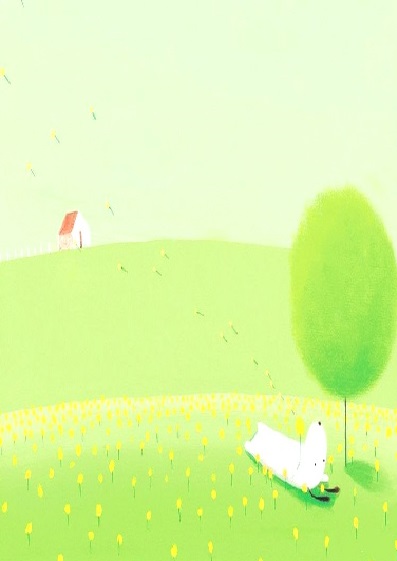 導師: 戴子堯               系別班級:四技車輛一甲得獎感言:大學生涯，應該是可指天說地、書劍江山的歲月，而大學生，應也是可冒險犯難、意氣風發的年代。我們曾經走過這樣的日子，也看著一屆屆的學生正步入這個階段。於是乎，我們建構的這個環境，創造了一次次的機會，讓學生多方嘗試，去認識自己，去展現自己。感謝已走過、正走過與即將走過的每個人，謝謝大家。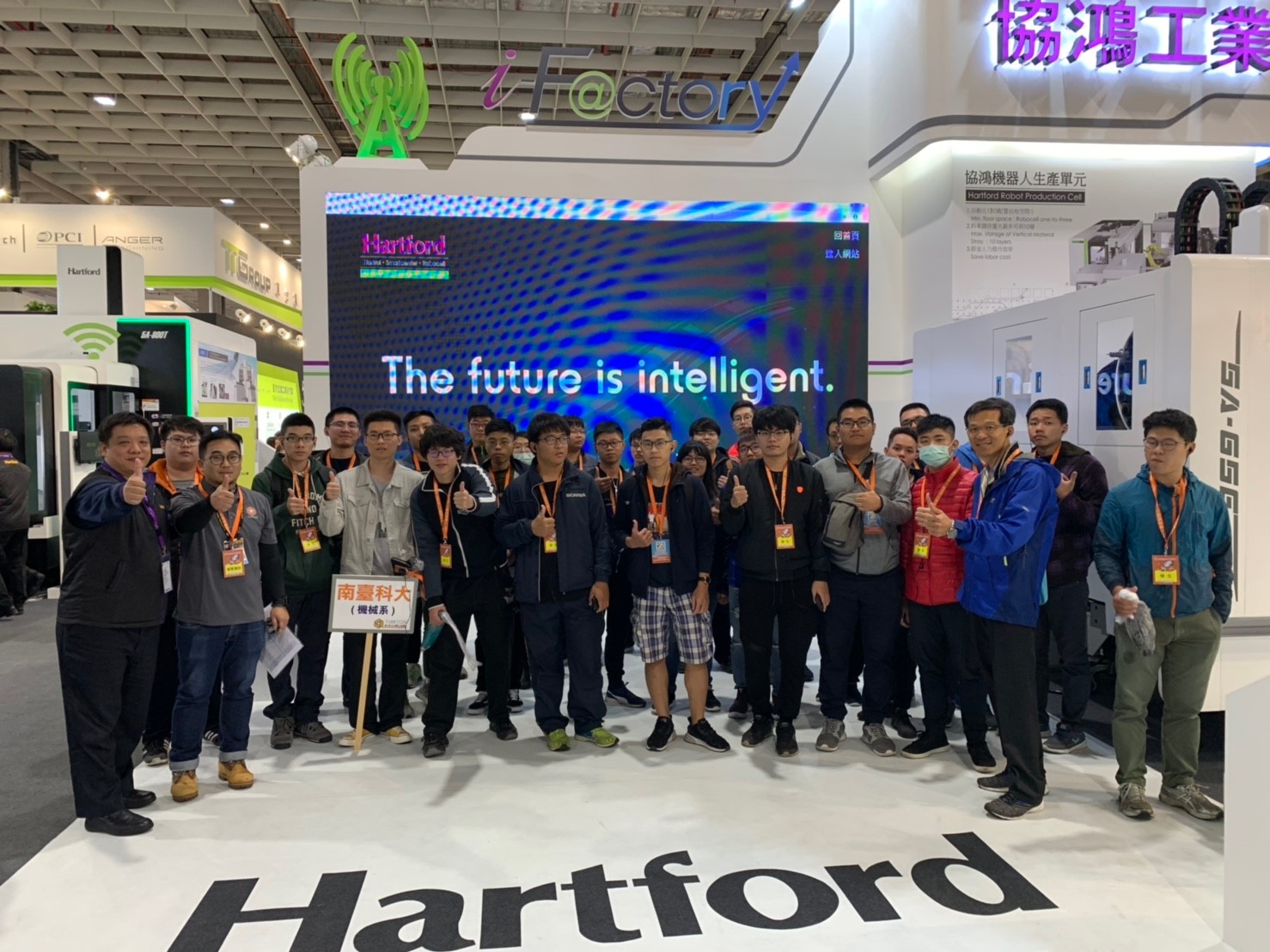 